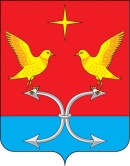 НОВОМИХАЙЛОВСКИЙ СЕЛЬСКИЙ СОВЕТ НАРОДНЫХ ДЕПУТАТОВ         КОРСАКОВСКОГО РАЙОНА ОРЛОВСКОЙ ОБЛАСТИРЕШЕНИЕ                 5 сентября 2023 г.                                                                                    №54/1с.НовомихайловкаО внесении изменений в решение Новомихайловскогосельского Совета народных депутатов № 45 от 20.12.2022 г.«Об утверждении бюджета Новомихайловского сельского поселения Корсаковского района Орловской области на 2023 год и плановый период 2024 - 2025 годов» Принято Новомихайловским сельским Советом народных депутатов         В соответствии с Уставом Новомихайловского сельского поселения Корсаковского района Орловской области и с Положением «О бюджетном процессе в Новомихайловском сельском поселении», на основании распоряжения администрации Корсаковского района от 4 сентября 2023г. №3:Внести в приложение 1 к решению Новомихайловского Сельского Совета народных депутатов № 45/1 от 20.12.2022 г. «Об утверждении бюджета Новомихайловского сельского поселения Корсаковского района Орловской области на 2023 год и плановый период 2024 - 2025 годов» следующие изменения:Подпункт 1) пункта 1 изложить в следующей редакции «прогнозируемый общий объем доходов бюджета сельского поселения                  в сумме 1258,6906 рублей»;                Подпункт 2) пункта 1 изложить в следующей редакции «прогнозируемый общий объем расходов бюджета сельского поселения                 в сумме 1318,4906 рублей»;               Подпункт 6) пункта 1 изложить в следующей редакции «прогнозируемый объем дефицита бюджета в сумме 59,8 тыс.рублей.Приложения 1,2,3,4,5,6,7,8,9 изложить в новой редакции согласно приложениям 1,2,3,4,5,6,7,8,9.Настоящее  решение  обнародовать в установленном порядке и разместить на официальном сайте администрации Корсаковского района Орловской области (www.корсаково 57.рф).  Контроль за исполнением решения оставляю за собой.Глава сельского поселения                                                 И.А. Васильчикова                                                  Приложение 1 к бюджету Новомихайловского сельского поселенияна 2023год и плановый период 2024-2025 годыПриложение 2к бюджету Новомихайловского сельского поселенияна 2023год и плановый период 2024-2025 годыПриложение 4к бюджету Новомихайловского сельского поселенияна 2023год и плановый период 2024-2025 годы                                                                                                                                                      Приложение 5к бюджету Новомихайловского сельского поселенияна 2023год и плановый период 2024-2025 годыПриложение 6к бюджету Новомихайловского сельского поселенияна 2023год и плановый период 2024-2025 годыПриложение 7к бюджету Новомихайловского сельского поселенияна 2023год и плановый период 2024-2025 годыПриложение 8к бюджету Новомихайловского сельского поселенияна 2023год и плановый период 2024-2025 годыРаспределение иных межбюджетных трансфертов на выполнение части полномочий по осуществлению внешнего муниципального контроля и внутреннего финансового контроляПриложение 9к бюджету Новомихайловского сельского поселенияна 2023год и плановый период 2024-2025 годыРаспределение бюджетных ассигнований, направляемых на исполнение публичных нормативных обязательств на 2023 и плановый период 2024-2025 годыИсточники финансирования дефицита бюджета Новомихайловского сельского поселения на 2023 год и на плановый период 2024 и 2025 годовКод Наименование показателя сумма, тыс.рублейсумма, тыс.рублейсумма, тыс.рублейКод Наименование показателя 2023 год2024 год2025 годИсточники финансирования дефицита бюджета59,80001 03 00 00 00 0000 000Бюджетные кредиты от других бюджетов бюджетной системы Российской Федерации в валюте Российской Федерации00001 03 01 00 00 0000 700Получение  бюджетных  кредитов от других бюджетов  бюджетной системы  Российской Федерации  в валюте  Российской Федерации00001 03 01 00 05 0000 710Получение  кредитов от других бюджетов  бюджетной системы  Российской Федерации бюджетами муниципальных районов   в валюте  Российской Федерации00001 03 01 00 00 0000 800Погашение  бюджетных  кредитов,полученных от других бюджетов  бюджетной системы  Российской Федерации  в валюте  Российской Федерации00001 03 01 00 05 0000 810Погашение бюджетами муниципальных районов  кредитов от других бюджетов  бюджетной системы  Российской Федерации  в валюте  Российской Федерации00001 05 00 00 00 0000 000Изменение остатков средств на счетах по учету средств бюджетов 59,80001 05 00 00 00 0000 500УВЕЛИЧЕНИЕ ОСТАТКОВ СРЕДСТВ БЮДЖЕТОВ-1258,6906-719,4-733,801 05 02 01 00 0000 500Увеличение прочих остатков  средств бюджетов-1258,6906-719,4-733,801 05 02 01 00 0000 510Увеличение прочих остатков денежных   средств бюджетов-1258,6906-719,4-733,801 05 02 01 05 0000 510Увеличение остатков денежных средств финансовых резервов бюджетов сельских поселений-1258,6906-719,4-733,801 05 00 00 00 0000 600УМЕНЬШЕНИЕ ОСТАТКОВ СРЕДСТВ БЮДЖЕТОВ1318,4906719,4733,801 05 02 01 00 0000 600Уменьшение прочих остатков  средств бюджетов1318,4906719,4733,801 05 02 01 00 0000 610Уменьшение прочих остатков денежных средств бюджетов1318,4906719,4733,801 05 02 01 05 0000 610Уменьшение прочих остатков денежных средств бюджетов сельских поселений1318,4906719,4733,8Нормативы отчислений
от федеральных налогов и сборов, в том числе налогов, предусмотренных специальными налоговыми режимами, региональных и местных налогов, подлежащих зачислению в соответствии с Бюджетным кодексом Российской Федерации  и законом Орловской области в бюджет Новомихайловского сельского поселения  на 2023 и плановый период 2024-2025 годыНормативы отчислений
от федеральных налогов и сборов, в том числе налогов, предусмотренных специальными налоговыми режимами, региональных и местных налогов, подлежащих зачислению в соответствии с Бюджетным кодексом Российской Федерации  и законом Орловской области в бюджет Новомихайловского сельского поселения  на 2023 и плановый период 2024-2025 годыНормативы отчислений
от федеральных налогов и сборов, в том числе налогов, предусмотренных специальными налоговыми режимами, региональных и местных налогов, подлежащих зачислению в соответствии с Бюджетным кодексом Российской Федерации  и законом Орловской области в бюджет Новомихайловского сельского поселения  на 2023 и плановый период 2024-2025 годыНормативы отчислений
от федеральных налогов и сборов, в том числе налогов, предусмотренных специальными налоговыми режимами, региональных и местных налогов, подлежащих зачислению в соответствии с Бюджетным кодексом Российской Федерации  и законом Орловской области в бюджет Новомихайловского сельского поселения  на 2023 и плановый период 2024-2025 годыНормативы отчислений
от федеральных налогов и сборов, в том числе налогов, предусмотренных специальными налоговыми режимами, региональных и местных налогов, подлежащих зачислению в соответствии с Бюджетным кодексом Российской Федерации  и законом Орловской области в бюджет Новомихайловского сельского поселения  на 2023 и плановый период 2024-2025 годыНормативы отчислений
от федеральных налогов и сборов, в том числе налогов, предусмотренных специальными налоговыми режимами, региональных и местных налогов, подлежащих зачислению в соответствии с Бюджетным кодексом Российской Федерации  и законом Орловской области в бюджет Новомихайловского сельского поселения  на 2023 и плановый период 2024-2025 годыКод бюджетной классификации  Российской ФедерацииНаименование дохода Норматив отчислений в бюджет сельского поселения, в процентахКод бюджетной классификации  Российской ФедерацииНаименование дохода Норматив отчислений в бюджет сельского поселения, в процентахКод бюджетной классификации  Российской ФедерацииНаименование дохода Норматив отчислений в бюджет сельского поселения, в процентах1 01 02000 01 0000 110                  Налог на доходы физических лиц с доходов, источником которых является налоговый агент, за исключением доходов, в отношении которых исчисление и уплата налога осуществляются в соответствии со статьями 227, 227.1 и 228 Налогового кодекса Российской Федерации21 01 03000 01 0000 110Налог на доходы физических лиц с доходов, полученных физическими лицами в соответствии со статьей 228 Налогового Кодекса Российской Федерации21 05 03010 01 0000 110Единый сельскохозяйственный налог301 06 01030 10 0000 110Налог на имущество физических лиц, взимаемый по ставкам, применяемым к объектам налогообложения, расположенных в границах сельских поселений1001 06 06033 10 0000 110Земельный налог с организаций, обладающих земельным участком, расположенным в границах сельских поселений1001 06 06043 10 0000 110Земельный налог с физических лиц, обладающих земельным участком, расположенным в границах сельских поселений1001 14 06025 10 0000 430 Доходы от продажи земельных участков, находящихся в собственности сельских поселений (за исключением земельных участков муниципальных бюджетных и автономных учреждений)1001 17 01050 10 0000 180Невыясненные поступления, зачисляемые в бюджеты сельских поселений1001 17 05050 10 0000 180Прочие неналоговые доходы бюджетов сельских поселений1002 02 15001 10 0000 150Дотации бюджетам сельских поселений на  выравнивание  бюджетной  обеспеченности из бюджетов субъектов Российской Федерации1002 02 15002 10 0000 150Дотации бюджетам  сельских поселений на поддержку мер  по  обеспечению  сбалансированности  бюджетов1002 02 35118 10 0000 150Субвенции бюджетам сельских поселений на осуществление  первичного воинского учета на территориях, где отсутствуют военные комиссариаты1002 02 39999 10 0000 150Прочие субвенции бюджетам сельских поселений1002 02 40014 10 0000 150Межбюджетные трансферты, передаваемые бюджетам муниципальных районов из бюджетов поселений на осуществление части полномочий по решению вопросов местного значения в соответствии с заключенными соглашениями1002 02 49999 10 0000 150Прочие межбюджетные трансферты, передаваемые бюджетам сельских поселений1002 07 05030 10 0000 150Прочие безвозмездные поступления в бюджеты сельских поселений1002 08 05000 10 0000 150Перечисления из бюджетов сельских поселений(в бюджеты сельских поселений) для осуществления возврата (зачёта) излишне уплаченных или излишне взысканных сумм налогов, сборов и иных платежей, а также сумм процентов за несвоевременное осуществление такого возврата и процентов, начисленных на излишне взысканных суммы100Приложение 3к бюджету Новомихайловского сельского поселенияна 2023год и плановый период 2024-2025 годыПриложение 3к бюджету Новомихайловского сельского поселенияна 2023год и плановый период 2024-2025 годыПриложение 3к бюджету Новомихайловского сельского поселенияна 2023год и плановый период 2024-2025 годыПриложение 3к бюджету Новомихайловского сельского поселенияна 2023год и плановый период 2024-2025 годыПриложение 3к бюджету Новомихайловского сельского поселенияна 2023год и плановый период 2024-2025 годыПриложение 3к бюджету Новомихайловского сельского поселенияна 2023год и плановый период 2024-2025 годыПриложение 3к бюджету Новомихайловского сельского поселенияна 2023год и плановый период 2024-2025 годыПриложение 3к бюджету Новомихайловского сельского поселенияна 2023год и плановый период 2024-2025 годыПриложение 3к бюджету Новомихайловского сельского поселенияна 2023год и плановый период 2024-2025 годыПриложение 3к бюджету Новомихайловского сельского поселенияна 2023год и плановый период 2024-2025 годыПрогнозируемое поступление доходов в бюджет сельского поселения на 2023 год и на плановый период 2024 и 2025 годовПрогнозируемое поступление доходов в бюджет сельского поселения на 2023 год и на плановый период 2024 и 2025 годовПрогнозируемое поступление доходов в бюджет сельского поселения на 2023 год и на плановый период 2024 и 2025 годовПрогнозируемое поступление доходов в бюджет сельского поселения на 2023 год и на плановый период 2024 и 2025 годовПрогнозируемое поступление доходов в бюджет сельского поселения на 2023 год и на плановый период 2024 и 2025 годовПрогнозируемое поступление доходов в бюджет сельского поселения на 2023 год и на плановый период 2024 и 2025 годовПрогнозируемое поступление доходов в бюджет сельского поселения на 2023 год и на плановый период 2024 и 2025 годовПрогнозируемое поступление доходов в бюджет сельского поселения на 2023 год и на плановый период 2024 и 2025 годовПрогнозируемое поступление доходов в бюджет сельского поселения на 2023 год и на плановый период 2024 и 2025 годовКодНаименование показателяНаименование показателяСумма, тыс.рублейСумма, тыс.рублейСумма, тыс.рублей2023 год2024 год2025 год1223451 00 00000 00 0000 000НАЛОГОВЫЕ И НЕНАЛОГОВЫЕ ДОХОДЫНАЛОГОВЫЕ И НЕНАЛОГОВЫЕ ДОХОДЫ668,0680,0693,01 01 00000 00 0000 000Налог на прибыль, доходыНалог на прибыль, доходы7,06,07,01 01 02000 01 0000 110Налог на доходы физических лицНалог на доходы физических лиц7,06,07,01 05 00000 00 0000 000Налоги на совокупный доходНалоги на совокупный доход81,087,093,01 05 03000 00 0000 110Единый сельскохозяйственный налогЕдиный сельскохозяйственный налог81,087,093,01 06 00000 00 0000 000Налоги на имуществоНалоги на имущество580,0587,0593,01 06 01030 01 0000 110Налог на имущество физических лиц, взимаемый по ставкам , применяемым к объектам налогообложения, расположенных в границах сельских поселенийНалог на имущество физических лиц, взимаемый по ставкам , применяемым к объектам налогообложения, расположенных в границах сельских поселений6,06,06,01 06 06000 00 0000 1120Земельный налогЗемельный налог574,0581,0587,02 00 00000 00 0000 000 БЕЗВОЗМЕЗДНЫЕ ПОСТУПЛЕНИЯБЕЗВОЗМЕЗДНЫЕ ПОСТУПЛЕНИЯ590,690639,440,82 02 00000 00 0000 000Безвозмездные поступления от других бюджетов бюджетной системы Российской ФедерацииБезвозмездные поступления от других бюджетов бюджетной системы Российской Федерации590,690639,440,82 02 30000 00 0000 150Субвенции бюджетам субъектов  Российской Федерации и муниципальных образований    Субвенции бюджетам субъектов  Российской Федерации и муниципальных образований    37,739,440,82 02 35118 10 0000 150Субвенции бюджетам сельских поселений на осуществление первичного воинского учета на территориях, где отсутствуют военные комиссариатыСубвенции бюджетам сельских поселений на осуществление первичного воинского учета на территориях, где отсутствуют военные комиссариаты37,739,440,82 02 40000 00 0000 150Иные межбюджетные трансфертыИные межбюджетные трансферты552,99060,00,02 02 40014 10 0000 150Межбюджетные трансферты, передаваемые бюджетам поселений из бюджетов муниципальных районов на осуществление части полномочий по решению вопросов местного значения в соответствии с заключенными соглашениямиМежбюджетные трансферты, передаваемые бюджетам поселений из бюджетов муниципальных районов на осуществление части полномочий по решению вопросов местного значения в соответствии с заключенными соглашениями192,99062 02 49999 10 0000 150Прочие межбюджетные трансферты, передаваемые бюджетам сельских поселенийПрочие межбюджетные трансферты, передаваемые бюджетам сельских поселений360,000Всего доходовВсего доходов1258,6906719,4733,8Распределение бюджетных ассигнований  по разделам и подразделам классификации расходов бюджета сельского поселения на 2023 год и плановый период 2024-2025 годыРаспределение бюджетных ассигнований  по разделам и подразделам классификации расходов бюджета сельского поселения на 2023 год и плановый период 2024-2025 годыРаспределение бюджетных ассигнований  по разделам и подразделам классификации расходов бюджета сельского поселения на 2023 год и плановый период 2024-2025 годыРаспределение бюджетных ассигнований  по разделам и подразделам классификации расходов бюджета сельского поселения на 2023 год и плановый период 2024-2025 годыРаспределение бюджетных ассигнований  по разделам и подразделам классификации расходов бюджета сельского поселения на 2023 год и плановый период 2024-2025 годыРаспределение бюджетных ассигнований  по разделам и подразделам классификации расходов бюджета сельского поселения на 2023 год и плановый период 2024-2025 годыРаспределение бюджетных ассигнований  по разделам и подразделам классификации расходов бюджета сельского поселения на 2023 год и плановый период 2024-2025 годыРаспределение бюджетных ассигнований  по разделам и подразделам классификации расходов бюджета сельского поселения на 2023 год и плановый период 2024-2025 годыРаспределение бюджетных ассигнований  по разделам и подразделам классификации расходов бюджета сельского поселения на 2023 год и плановый период 2024-2025 годыРаспределение бюджетных ассигнований  по разделам и подразделам классификации расходов бюджета сельского поселения на 2023 год и плановый период 2024-2025 годыРаспределение бюджетных ассигнований  по разделам и подразделам классификации расходов бюджета сельского поселения на 2023 год и плановый период 2024-2025 годыРаспределение бюджетных ассигнований  по разделам и подразделам классификации расходов бюджета сельского поселения на 2023 год и плановый период 2024-2025 годыНаименованиеРПрПрСумма, тыс.рублейСумма, тыс.рублейСумма, тыс.рублей2023 год2024 год2025 годИтого1318,4906719,4733,8ОБЩЕГОСУДАРСТВЕННЫЕ ВОПРОСЫ0100992,286582,7578,7Функционирование высшего должностного лица субъектов РФ и муниципального образования01000102497,02270,9270,9Функционирование законодательных (представительных) органов государственной власти и представительных органов муниципальных образований010001038,01,01,0Функционирование Правительства РФ, высших исполнительных органов государственной власти субъектов РФ, местных администраций01000104452,90454308,8304,8Обеспечение проведения выборов и референдумов010001070,00,00,0Резервные фонды010001111,01,01,0Другие общегосударственные вопросы0100011333,361461,01,0НАЦИОНАЛЬНАЯ ОБОРОНА020037,739,440,8Мобилизационная и вневойсковая подготовка0200020337,739,440,8НАЦИОНАЛЬНАЯ ЭКОНОМИКА0400168,12760,00,0Дорожное хозяйство (дорожные фонды)04000409167,1276Другие вопросы в области национальной экономики040004121,00,00,0ЖИЛИЩНО-КОММУНАЛЬНОЕ ХОЗЯЙСТВО050056,07720,020,0Благоустройство0500050356,07720,020,0КУЛЬТУРА И КИНЕМАТОГРАФИЯ080015,015,015,0Культура0800080115,015,015,0СОЦИАЛЬНАЯ ПОЛИТИКА100044,344,344,3Пенсионное обеспечение1000100144,344,344,3ФИЗИЧЕСКАЯ КУЛЬТУРА И СПОРТ11005,00,00,0Физическая культура11005,00,00,0Другие вопросы в области физической культуры и спорта110011055,00,00,0Условно утвержденные расходы9900999918,035,0Распределение бюджетных ассигнований по разделам, подразделам, целевым статьям, видам расходов бюджета сельского поселения на 2023 год и плановый период 2024 и 2025 годыРаспределение бюджетных ассигнований по разделам, подразделам, целевым статьям, видам расходов бюджета сельского поселения на 2023 год и плановый период 2024 и 2025 годыРаспределение бюджетных ассигнований по разделам, подразделам, целевым статьям, видам расходов бюджета сельского поселения на 2023 год и плановый период 2024 и 2025 годыРаспределение бюджетных ассигнований по разделам, подразделам, целевым статьям, видам расходов бюджета сельского поселения на 2023 год и плановый период 2024 и 2025 годыРаспределение бюджетных ассигнований по разделам, подразделам, целевым статьям, видам расходов бюджета сельского поселения на 2023 год и плановый период 2024 и 2025 годыРаспределение бюджетных ассигнований по разделам, подразделам, целевым статьям, видам расходов бюджета сельского поселения на 2023 год и плановый период 2024 и 2025 годыРаспределение бюджетных ассигнований по разделам, подразделам, целевым статьям, видам расходов бюджета сельского поселения на 2023 год и плановый период 2024 и 2025 годыРаспределение бюджетных ассигнований по разделам, подразделам, целевым статьям, видам расходов бюджета сельского поселения на 2023 год и плановый период 2024 и 2025 годыРаспределение бюджетных ассигнований по разделам, подразделам, целевым статьям, видам расходов бюджета сельского поселения на 2023 год и плановый период 2024 и 2025 годыНаименованиеРПрРПрПрЦстВрСумма, тыс.рублейСумма, тыс.рублейСумма, тыс.рублейНаименованиеРПрРПрПрЦстВрСумма, тыс.рублейСумма, тыс.рублейСумма, тыс.рублейНаименованиеРПрРПрПрЦстВрСумма, тыс.рублейСумма, тыс.рублейСумма, тыс.рублей2023 год2024 год2025 годНовомихайловское сельское поселение1318,4906719,4733,8Общегосударственные вопросы0100 0100 0100992,286582,7578,7Функционирование высшего должностного лица муниципального образования0100 0100 0102497,02270,9270,9Непрограммная часть бюджета сельского поселения0100 0100 0102БГ00000000497,02270,9270,9Глава муниципального образования в рамках непрограммной части районного бюджета0100 0100 0102БГ00097010497,02270,9270,9Расходы на выплаты персоналу в целях обеспечения выполнения функций государственными (муниципальными ) органами,казенными учреждениями,органами управления государственными внебюджетными фондами 0100 0100 0102БГ00097010100487,02270,9270,9Расходы на выплаты персоналу государственных(муниципальных) органов 0100 0100 0102БГ00097010120487,02270,9270,9Средства  поселений010001000102БГ00097010120487,02270,9270,9Иные бюджетные ассигнования010001000102БГ0009701080010Уплата налогов , сборов и иных платежей010001000102БГ0009701085010Средства поселений010001000102БГ0009701085010Функционирование законодательных (представительных) органов государственной власти и представительных органов муниципальных образований010001000103БГ000000008,01,01,0Непрограммная часть бюджета сельского поселения0100 0100 0103БГ000000008,01,01,0Обеспечение деятельности Новомихайловского сельского Совета народных депутатов010001000103БГ000970808,01,01,0Закупка товаров ,работ и услуг для государственных (муниципальных)нужд010001000102БГ000970802001,01,01,0Иные закупки товаров , работ и услуг для обеспечения государственных (муниципальных) нужд 010001000102БГ000970802401,01,01,0Средства  поселений010001000103БГ000970802401,01,01,0Иные бюджетные ассигнования010001000103БГ000970808007,0Уплата налогов , сборов и иных платежей010001000103БГ000970808507,0Средства поселений010001000103БГ000970808507,0Функционирование Правительства РФ, высших органов исполнительной власти субъектов РФ, местных администраций0100 0100 0104452,90454308,8304,8Непрограммная часть бюджета сельского поселения0100 0100 0104БГ00000000452,90454308,8304,8Центральный аппарат в рамках непрограммной части бюджета сельского поселения0100 0100 0104БГ00097020452,90454308,8304,8Расходы на выплаты персоналу в целях обеспечения выполнения функций государственными (муниципальными ) органами,казенными учреждениями,органами управления государственными внебюджетными фондами 0100 0100 0104БГ00097020100400,98270,3270,3Расходы на выплаты персоналу государственных(муниципальных) органов 0100 0100 0104БГ00097020120400,98270,3270,3Средства  поселений0100 0100 0104БГ00097020120400,98270,3270,3Закупка товаров ,работ и услуг для государственных (муниципальных)нужд0100 0100 0104БГ0009702020039,9245436,532,5Иные закупки товаров , работ и услуг для обеспечения государственных (муниципальных) нужд 0100 0100 0104БГ0009702024039,9245436,532,5Средства  поселений0100 0100 0104БГ0009702024039,9245436,532,5Иные бюджетные ассигнования0100 0100 0104БГ0009702080012,02,02,0Исполнение судебных актов010001000104БГ000970208300,00,00,0Средства  поселений0100 0100 0104БГ000970208300,00,00,0Уплата налогов , сборов и иных платежей0100 0100 0104БГ0009702085012,02,02,0Средства  поселений0100 0100 0104БГ0009702085012,02,02,0Обеспечение проведения выборов и референдумов0100010001070,00,00,0Непрограммная часть бюджета сельского поселения010001000107БГ000000000,00,00,0Расходы на выплаты персоналу в целях обеспечения выполнения функций государственными (муниципальными ) органами,казенными учреждениями,органами управления государственными внебюджетными фондами 010001000107БГ000970301000,00,00,0Расходы на выплаты персоналу государственных(муниципальных) органов 010001000107БГ000970301200,00,00,0Средства  поселений010001000107БГ000970301200,00,00,0Закупка товаров, работ и услуг для государственных (муниципальных)нужд010001000107БГ000970302000,00,00,0Иные закупки товаров, работ и услуг для обеспечения государственных (муниципальных) нужд 010001000107БГ000970302400,00,00,0Средства поселений010001000107БГ000970302400,00,00,0Резервные фонды0100 0100 01111,01,01,0Непрограммная часть бюджета сельского поселения0100 0100 0111БГ000000001,01,01,0Резервные фонды местных администраций в рамках непрограммной части бюджета сельского поселения0100 0100 0111БГ000970401,01,01,0Иные бюджетные ассигнования0100 0100 0111БГ000970408001,01,01,0Резервные средства0100 0100 0111БГ000970408701,01,01,0Средства поселений0100 0100 0111БГ000970408701,01,01,0Другие общегосударственные вопросы0100 0100 011333,361461,01,0Непрограммная часть бюджета сельского поселения0100 0100 0113БГ0000000024,361461,01,0Выполнение других обязательств государства в рамках непрограммной части бюджета сельского поселения0100 0100 0113БГ000970707,01,01,0Закупка товаров ,работ и услуг для государственных (муниципальных)нужд0100 0100 0113БГ000970702007,01,01,0Иные закупки товаров , работ и услуг для обеспечения государственных (муниципальных) нужд 0100 0100 0113БГ000970702407,01,01,0Средства поселений0100 0100 0113БГ000970702407,01,01,0Создание условий для массового отдыха жителей поселения и организация обустройства мест массового отдыха, включая обеспечение свободного доступа граждан к водным объектам общего пользования и их береговым полосам в рамках переданных полномочий из районного бюджета010001000113БГ000970909,786Закупка товаров ,работ и услуг для государственных (муниципальных)нужд010001000113БГ000970902009,786Иные закупки товаров , работ и услуг для обеспечения государственных (муниципальных) нужд 010001000113БГ000970902409,786Районные средства010001000113БГ000970902409,786Мероприятия по передаваемым полномочиям от сельских поселений (внутренний контроль) в рамках непрограммной части010001000113БГ000970500,0Межбюджетные трансферты0100010001135007,57546Иные межбюджетные трансферты. Контроль за исполнением бюджета010001000113БГ000970505402,5539Иные межбюджетные трансферты. Внутренний финансовый контроль010001000113БГ000970605405,02156Средства  поселений0100010001135407,57546Программы муниципальных образований0100010001139,00,00,0Муниципальная программа «Комплексное развитие территории Новомихайловского сельского поселения на 2021-2023 г.г.» Подпрограмма "Организация общественных работ в Новомихайловском сельском поселении"01000100011310000000002,00,00,0Основное мероприятие "Работы по благоустройству территории сельского поселения" в рамках подпрограммы "Организация общественных работ в Новомихайловском сельском поселении"01000100011310100000002,00,00,0Реализация основного мероприятия01000100011310100970102,00,00,0Расходы на выплаты персоналу в целях обеспечения выполнения функций государственными (муниципальными ) органами,казенными учреждениями,органами управления государственными внебюджетными фондами 01000100011310100970101002,00,00,0Расходы на выплаты персоналу государственных(муниципальных) органов 01000100011310100970101202,00,00,0Средства  поселений0100 0100 011310100970101202,00,00,0Муниципальная программа «Комплексное развитие территории Новомихайловского сельского поселения на 2021-2023 г.г.» Подпрограмма "Нравственно-патриотическое воспитание молодежи  Новомихайловского сельского поселения"01000100011310000000001,00,00,0Основное мероприятие "Вовлечение молодежи в социально-значимую деятельность, развитие социальной и гражданской отвественности" в рамках подпрограммы "Нравственно-патриотическое воспитание молодежи  Новомихайловского сельского поселения"01000100011310200000001,00,00,0Реализация основного мероприятия01000100011310200970201,00,00,0Закупка товаров ,работ и услуг для государственных (муниципальных)нужд01000100011310200970202001,00,00,0Иные закупки товаров , работ и услуг для обеспечения государственных (муниципальных) нужд 01000100011310200970202401,00,00,0Средства  поселений01000100011310200970202401,00,00,0Муниципальная программа «Комплексное развитие территории Новомихайловского сельского поселения на 2021-2023 г.г.» Подпрограмма "Противодействие коррупции в Новомихайловском сельском поселении"01000100011310000000001,00,00,0Основное мероприятие "Публикация в средствах печати информации о деятельности органов местного самоуправления " в рамках подпрограммы "Противодействие коррупции в Новомихайловском сельском поселении"01000100011310300000001,00,00,0Реализация основного мероприятия01000100011310300970301,00,00,0Закупка товаров ,работ и услуг для государственных (муниципальных)нужд01000100011310300970302001,00,00,0Иные закупки товаров , работ и услуг для обеспечения государственных (муниципальных) нужд 01000100011310300970302401,00,00,0Средства  поселений01000100011310300970302401,00,00,0Муниципальная программа «Комплексное развитие территории Новомихайловского сельского поселения на 2021-2023 г.г.» Подпрограмма "Стратегия государственной антинаркотической политики"01000100011310000000001,00,00,0Основное мероприятие "Размещение информационных материалов антинаркотической направленности в общественных местах на территории Новомихайловскго сельского поселения" в рамках подпрограммы "Стратегия государственной антинаркотической политики"01000100011310400000001,00,00,0Реализация основного мероприятия01000100011310400970401,00,00,0Закупка товаров ,работ и услуг для государственных (муниципальных)нужд01000100011310400970402001,00,00,0Иные закупки товаров , работ и услуг для обеспечения государственных (муниципальных) нужд 01000100011310400970402401,00,00,0Средства  поселений01000100011310400970402401,00,00,0Муниципальная программа «Обеспечение безопасности и жизнедеятельности населения в Новомихайловском сельском поселении на 2021-2023г.г.» Подпрограмма "Пожарная безопасность Новомихайловского сельского поселения"01000100011320000000001,00,00,0Основное мероприятие "Выполнение норм и правил пожарной безлпасности на территории Новоихайловского сельского поселения» в рамках подпрограммы "Пожарная безопасность Новомихайловского сельского поселения"01000100011320100000001,00,00,0Реализация основного мероприятия01000100011320100970501,00,00,0Закупка товаров ,работ и услуг для государственных (муниципальных)нужд01000100011320100970502001,00,00,0Иные закупки товаров , работ и услуг для обеспечения государственных (муниципальных) нужд 01000100011320100970502401,00,00,0Средства  поселений01000100011320100970502401,00,00,0Муниципальная программа «Обеспечение безопасности и жизнедеятельности населения в Новомихайловском сельском поселении на 2021-2023г.г.» Подпрограмма "Улучшение условий и охрана труда в Новомихайловском сельском поселении"01000100011320000000001,00,00,0Основное мероприятие "Обучение служащих администраци по программам охраны труда» в рамках подпрограммы "Улучшение условий и охрана труда в Новомихайловском сельском поселении"01000100011320200000001,00,00,0Реализация основного мероприятия01000100011320200970601,00,00,0Закупка товаров ,работ и услуг для государственных (муниципальных)нужд01000100011320200970602001,00,00,0Иные закупки товаров , работ и услуг для обеспечения государственных (муниципальных) нужд 01000100011320200970602401,00,00,0Средства поселений01000100011320200970602401,00,00,0Муниципальная программа «Обеспечение безопасности и жизнедеятельности населения в Новомихайловском сельском поселении на 2021-2023г.г.» Подпрограмма "Выполнение других обязательств государства (добровольная народная дружина)"01000100011320000000002,00,00,0Основное мероприятие "Страхование членов добровольной народной дружины Новомихайловского сельского поселения» в рамках подпрограммы "Выполнение других обязательств государства (добровольная народная дружина)"01000100011320300000002,00,00,0Реализация основного мероприятия01000100011320300970702,00,00,0Социальное обеспечение и иные выплаты населению01000100011320300970702002,00,00,0Приобретение товаров, работ, услуг в пользу граждан в целях их социального обеспечения01000100011320300970702402,00,00,0Средства поселений01000100011320300970702402,00,00,0Национальная оборона0200 0200 37,739,440,8Мобилизационная и вневойсковая подготовка0200 0200 020337,739,440,8Непрограммная часть  бюджета сельского поселения0200 0200 0203БГ0000000037,739,440,8Мероприятия по осуществлению первичного воинского учета на территориях,где отсутствуют военные комиссариаты в рамках непрограммной части бюджета поселения0200 0200 0203БГ0005118037,739,440,8Расходы на выплаты персоналу в целях обеспечения выполнения функций государственными (муниципальными ) органами,казенными учреждениями,органами управления государственными внебюджетными фондами 0200 0200 0203БГ0005118010025,327,830,6Расходы на выплаты персоналу государственных(муниципальных) органов 0200 0200 0203БГ0005118012025,327,830,6Федеральные средства0200 0200 0203БГ0005118012025,327,830,6Закупка товаров ,работ и услуг для государственных (муниципальных)нужд020002000203БГ0005118024012,411,610,2Иные закупки товаров , работ и услуг для обеспечения государственных (муниципальных) нужд 020002000203БГ0005118024012,411,610,2Федеральные средства020002000203БГ0005118024012,411,610,2Национальная экономика04000400168,12760,00,0Дорожное хозяйство (дорожные фонды)040004000409БГ00097120167,1276Содержание автомобильных дорог общего пользования местного значения в границах и вне границ населенных пунктов в рамках переданных полномочий из районного бюджета040004000409БГ00097120167,1276 Закупка товаров, работ и услуг для обеспечения государственных (муниципальных) нужд040004000409БГ00097120200167,1276Иные закупки товаров, работ и услуг для обеспечения государственных (муниципальных) нужд040004000409БГ00097120240167,1276Районные средства040904090409БГ00097120240167,1276Другие вопросы в области национальной экономики0400040004121,00,00,0Программы муниципальных образований0400040004121,00,00,0Муниципальная программа «Комплексное развитие территории Новомихайловского сельского поселения на 2021-2023 г.г.» Подпрограмма "Поддержка среднего и малого бизнеса в Новомихайловском сельском поселении"04000400041210000000001,00,00,0Основное мероприятие "Организация консультационной, образовательной, имущественной поддержки предпринимателей " в рамках подпрограммы "Поддержка среднего и малого бизнеса в Новомихайловском сельском поселении"04000400041210500000001,00,00,0Реализация основного мероприятия04000400041210500970801,00,00,0Закупка товаров ,работ и услуг для государственных (муниципальных)нужд04000400041210500970802001,00,00,0Иные закупки товаров , работ и услуг для обеспечения государственных (муниципальных) нужд 04000400041210500970802401,00,00,0Средства  поселений04000400041210500970802401,00,00,0Жилищно-коммунальное хозяйство0500050056,07720,020,0Благоустройство05000500050356,07720,020,0Непрограммная часть бюджета сельского поселения050005000503БГ0000000020,020,020,0Мероприятия в области благоустройства сельского поселения050005000503БГ0009724020,020,020,0Закупка товаров ,работ и услуг для государственных (муниципальных)нужд050005000503БГ0009724020020,020,020,0Иные закупки товаров , работ и услуг для обеспечения государственных (муниципальных) нужд 050005000503БГ0009724024020,020,020,0Средства  поселений050005000503БГ0009724024020,020,020,0Организация ритуальных услуг и содержание мест захоронения в рамках переданных полномочий из районного бюджета050005000503БГ0009716016,077 Закупка товаров, работ и услуг для обеспечения государственных (муниципальных) нужд050005000503БГ0009716020016,077Иные закупки товаров, работ и услуг для обеспечения государственных (муниципальных) нужд050005000503БГ0009716024016,077Районные средства050005000503БГ0009716024016,077Программы муниципальных образований05000500050320,00,00,0Муниципальная программа «Комплексное развитие территории Новомихайловского сельского поселения на 2021-2023 г.г.» Подпрограмма "Благоустройство территории Новомихайловского сельского поселения"050005000503100000000020,00,00,0Основное мероприятие "Содержание территорий общего пользования Новомихайловского сельского поселения" в рамках подпрограммы "Благоустройство территории Новомихайловского сельского поселения"050005000503106000000020,00,00,0Реализация основного мероприятия050005000503106009709020,00,00,0Закупка товаров ,работ и услуг для государственных (муниципальных)нужд050005000503106009709020020,00,00,0Иные закупки товаров , работ и услуг для обеспечения государственных (муниципальных) нужд 050005000503106009709024020,00,00,0Средства  поселений080008000503106009709024020,00,00,0Культура0800 0800 080115,015,015,0Непрограммная часть районного бюджета 0800 0800 0801БГ0000000015,015,015,0Мероприятие в области культуры080008000801БГ0009719015,015,015,0Закупка товаров ,работ и услуг для государственных (муниципальных)нужд080008000801БГ0009719020015,015,015,0Иные закупки товаров , работ и услуг для обеспечения государственных (муниципальных) нужд 080008000801БГ0009719024015,015,015,0Средства поселений080008000801БГ0009719024015,015,015,0Социальная политика1000 1000 44,344,344,3Пенсионное обеспечение1000 1000 100144,344,344,3Непрограммная часть бюджета сельского поселения1000 1000 1001БГ0000000044,344,344,3Доплаты к пенсиям государственных служащих субъектов РФ и муниципальных служащих в рамках непрограммной части бюджета сельского поселения1000 1000 1001БГ0009720044,344,344,3Социальное обеспечение  и иные выплаты населению1000 1000 1001БГ0009720030044,344,344,3Социальные выплаты гражданам, кроме публичных нормативных социальных выплат1000 1000 1001БГ0009720032044,344,344,3Средства поселений1000 1000 1001БГ0009720032044,344,344,3Физическая культура и спорт 1100 1100 5,00,00,0Другие вопросы в области физической культуры и спорта1100110011055,00,00,0Программы муниципальных образований1100110011055,00,00,0Муниципальная программа «Комплексное развитие территории Новомихайловского сельского поселения на 2021-2023 г.г.» Подпрограмма "Физкультурно-оздоровительная работа и спортивные мероприятия"11001100110510000000005,00,00,0Основное мероприятие "Создание условий для развития массовых и индивидуальных форм физкультурно-оздоровительной и спортивной жизни населения Новомихайловского сельского поселения " в рамках подпрограммы "Физкультурно-оздоровительная работа и спортивные мероприятия"11001100110510700000005,00,00,0Реализация основного мероприятия11001100110510700971005,00,00,0Закупка товаров ,работ и услуг для государственных (муниципальных)нужд11001100110510700971002005,00,00,0Иные закупки товаров , работ и услуг для обеспечения государственных (муниципальных) нужд 11001100110510700971002405,00,00,0Средства поселений99009900999910700971002405,00,00,0Условно утвержденные расходы9900990018,035,0Условно утвержденные расходы99009900999918,035,0Непрограммная часть  бюджета сельского поселения990099009999БГ0000000018,035,0Условно утвержденные расходы990099009999БГ0000000018,035,0Иные бюджетные ассигнования990099009999БГ0000000080018,035,0Резервные средства990099009999БГ0000000087018,035,0Средства поселений990099009999БГ0000000087018,035,0ВСЕГО РАСХОДОВ:000000001318,4906719,4733,8Федеральные средства0000000037,739,440,8Районные средства00000000192,9906Средства  поселений000000001087,8680,0693,0Ведомственная структура расходов  бюджета сельского поселения на 2023 год и на плановый период 2024 и 2025 годыВедомственная структура расходов  бюджета сельского поселения на 2023 год и на плановый период 2024 и 2025 годыВедомственная структура расходов  бюджета сельского поселения на 2023 год и на плановый период 2024 и 2025 годыВедомственная структура расходов  бюджета сельского поселения на 2023 год и на плановый период 2024 и 2025 годыВедомственная структура расходов  бюджета сельского поселения на 2023 год и на плановый период 2024 и 2025 годыВедомственная структура расходов  бюджета сельского поселения на 2023 год и на плановый период 2024 и 2025 годыВедомственная структура расходов  бюджета сельского поселения на 2023 год и на плановый период 2024 и 2025 годыВедомственная структура расходов  бюджета сельского поселения на 2023 год и на плановый период 2024 и 2025 годыВедомственная структура расходов  бюджета сельского поселения на 2023 год и на плановый период 2024 и 2025 годыВедомственная структура расходов  бюджета сельского поселения на 2023 год и на плановый период 2024 и 2025 годы Наименование ВРПрПрЦстВрСумма, тыс.рублейСумма, тыс.рублейСумма, тыс.рублей2023 год2024 год2025 годНовомихайловское сельское поселение9871318,4906719,4733,8Общегосударственные вопросы9870100 0100992,286582,7578,7Функционирование высшего должностного лица муниципального образования9870100 0102497,02270,9270,9Непрограммная часть бюджета сельского поселения9870100 0102БГ00000000497,02270,9270,9Глава муниципального образования в рамках непрограммной части районного бюджета9870100 0102БГ00097010497,02270,9270,9Расходы на выплаты персоналу в целях обеспечения выполнения функций государственными (муниципальными ) органами,казенными учреждениями,органами управления государственными внебюджетными фондами 9870100 0102БГ00097010100487,02270,9270,9Расходы на выплаты персоналу государственных(муниципальных) органов 9870100 0102БГ00097010120487,02270,9270,9Средства поселений98701000102БГ00097010120487,02270,9270,9Закупка товаров ,работ и услуг для государственных (муниципальных)нужд98701000102БГ000970102000,00,00,0Иные закупки товаров , работ и услуг для обеспечения государственных (муниципальных) нужд 98701000102БГ000970102400,00,00,0Средства местных поселений98701000102БГ000970102400,00,00,0Иные бюджетные ассигнования9870100 0102БГ0009701080010,00,00,0Уплата налогов , сборов и иных платежей9870100 0102БГ0009701085010,00,00,0Средства  поселений9870100 0102БГ0009701085010,00,00,0Функционирование законодательных (представительных) органов государственной власти и представительных органов муниципальных образований98701000103БГ000000008,01,01,0Непрограммная часть бюджета сельского поселения 9870100 0103БГ000000001,01,01,0Обеспечение деятельности Новомихайловского сельского Совета народных депутатов 98701000103БГ000970808,01,01,0Закупка товаров ,работ и услуг для государственных (муниципальных)нужд 98701000103БГ000970802001,01,01,0Иные закупки товаров , работ и услуг для обеспечения государственных (муниципальных) нужд  98701000103БГ000970802401,01,01,0Средства  поселений98701000103БГ000970802401,01,01,0Иные бюджетные ассигнования98701000103БГ000970808007,0Уплата налогов , сборов и иных платежей98701000103БГ000970808507,0Средства  поселений98701000103БГ000970808507,0Функционирование Правительства РФ, высших органов исполнительной власти субъектов РФ, местных администраций9870100 0104452,90454308,8304,8Непрограммная часть бюджета сельского поселения9870100 0104БГ00000000452,90454308,8304,8Центральный аппарат в рамках непрограммной части бюджета сельского поселения9870100 0104БГ00097020452,90454308,8304,8Расходы на выплаты персоналу в целях обеспечения выполнения функций государственными (муниципальными ) органами,казенными учреждениями,органами управления государственными внебюджетными фондами 9870100 0104БГ00097020100400,98270,3270,3Расходы на выплаты персоналу государственных(муниципальных) органов 9870100 0104БГ00097020120400,98270,3270,3Средства  поселений9870100 0104БГ00097020120400,98270,3270,3Закупка товаров ,работ и услуг для государственных (муниципальных)нужд9870100 0104БГ0009702020039,9245436,532,5Иные закупки товаров , работ и услуг для обеспечения государственных (муниципальных) нужд 9870100 0104БГ0009702024039,9245436,532,5Средства поселений9870100 0104БГ0009702024039,9245436,532,5Иные бюджетные ассигнования9870100 0104БГ0009702080012,02,02,0Исполнение судебных актов98701000104БГ000970208300,00,00,0Средства поселений9870100 0104БГ000970208300,00,00,0Уплата налогов , сборов и иных платежей9870100 0104БГ0009702085012,02,02,0Средства  поселений9870100 0104БГ0009702085012,02,02,0Погашение кредиторской задолженности в рамках непрограммной части районного бюджета98701000104БЧ000999000,0Расходы на выплаты персоналу в целях обеспечения выполнения функций государственными (муниципальными ) органами,казенными учреждениями,органами управления государственными внебюджетными фондами 98701000104БЧ000999001000,0Расходы на выплаты персоналу государственных(муниципальных) органов 98701000104БЧ000999001200,0Местные средства98701000104БЧ000999001200,0Закупка товаров ,работ и услуг для государственных (муниципальных)нужд98701000104БЧ000999002000,0Иные закупки товаров , работ и услуг для обеспечения государственных (муниципальных) нужд 98701000104БЧ000999002400,0Местные средства98701000104БЧ000999002400,0Погашение кредиторской задолженности в рамках непрограммной части районного бюджета98701000106БЧ000999000,0Расходы на выплаты персоналу в целях обеспечения выполнения функций государственными (муниципальными ) органами,казенными учреждениями,органами управления государственными внебюджетными фондами 98701000106БЧ000999001000,0Расходы на выплаты персоналу государственных(муниципальных) органов 98701000106БЧ000999001200,0Местные средства98701000106БЧ000999001200,0Обеспечение проведения выборов и референдумов987010001070,00,00,0Непрограммная часть бюджета сельского поселения98701000107БГ000000000,00,00,0Расходы на выплаты персоналу в целях обеспечения выполнения функций государственными (муниципальными ) органами,казенными учреждениями,органами управления государственными внебюджетными фондами 98701000107БГ000970301000,00,00,0Расходы на выплаты персоналу государственных(муниципальных) органов 98701000107БГ000970301200,00,00,0Средства поселений98701000107БГ000970301200,00,00,0Закупка товаров, работ и услуг для государственных (муниципальных)нужд98701000107БГ000970302000,00,00,0Иные закупки товаров, работ и услуг для обеспечения государственных (муниципальных) нужд 98701000107БГ000970302400,00,00,0987БГ00097030Средства  поселений98701000107БГ000970302400,00,00,0Резервные фонды9870100 01111,01,01,0Непрограммная часть бюджета сельского поселения9870100 0111БГ000000001,01,01,0Резервные фонды местных администраций в рамках непрограммной части бюджета сельского поселения9870100 0111БГ000970401,01,01,0Иные бюджетные ассигнования9870100 0111БГ000970408001,01,01,0Резервные средства9870100 0111БГ000970408701,01,01,0Средства поселений9870100 0111БГ000970408701,01,01,0Другие общегосударственные вопросы9870100 011333,361461,01,0Непрограммная часть бюджета сельского поселения9870100 0113БГ0000000024,361461,01,0Выполнение других обязательств государства в рамках непрограммной части бюджета сельского поселения9870100 0113БГ000970707,01,01,0Расходы на выплаты персоналу в целях обеспечения выполнения функций государственными (муниципальными ) органами,казенными учреждениями,органами управления государственными внебюджетными фондами 9870100 0113БГ000972001000,0Расходы на выплаты персоналу государственных(муниципальных) органов 9870100 0113БГ000972001200,0Фонд оплаты труда государственных (муниципальных) органов и  взносы по обязательному социальному страхованию9870100 0113БЧ000900901210,0Средства поселений9870100 0113БГ000972001200,0Закупка товаров ,работ и услуг для государственных (муниципальных)нужд9870100 0113БГ000970702007,01,01,0Иные закупки товаров , работ и услуг для обеспечения государственных (муниципальных) нужд 9870100 0113БГ000970702407,01,01,0Средства  поселений9870100 0113БГ000970702407,01,01,0Мероприятия по передаваемым полномочиям от сельских поселений (внешний контроль) в рамках непрограммной части98701000113БГ000970400,0Межбюджетные трансферты98701000113БГ000970405000,0Иные межбюджетные трансферты98701000113БГ000970405400,0Средства местных поселений98701000113БГ00097040540Мероприятия по передаваемым полномочиям от сельских поселений (внутренний контроль) в рамках непрограммной части98701000113БГ000970507,5754Межбюджетные трансферты987010001135007,5754Иные межбюджетные трансферты. Контроль за исполнением бюджета98701000113БГ000970505402,5539Иные межбюджетные трансферты. Внутренний финансовый контроль98701000113БГ000970605405,0215Средства поселений9870100 01135407,5754Создание условий для массового отдыха жителей поселения и организация обустройства мест массового отдыха, включая обеспечение свободного доступа граждан к водным объектам общего пользования и их береговым полосам в рамках переданных полномочий из районного бюджета98701000113БГ000970909,7860 Закупка товаров, работ и услуг для обеспечения государственных (муниципальных) нужд98701000113БГ000970902009,7860Иные закупки товаров, работ и услуг для обеспечения государственных (муниципальных) нужд98701000113БГ000970902409,7860Районные средства98701000113БГ000970902409,7860Программы муниципальных образований987010001139,00,00,0Муниципальная программа «Комплексное развитие территории Новомихайловского сельского поселения на 2021-2023 г.г.» Подпрограмма "Организация общественных работ в Новомихайловском сельском поселении"9870100011310000000002,00,00,0Основное мероприятие "Работы по благоустройству территории сельского поселения" в рамках подпрограммы "Организация общественных работ в Новомихайловском сельском поселении"9870100011310100000002,00,00,0Реализация основного мероприятия9870100011310100970102,00,00,0Расходы на выплаты персоналу в целях обеспечения выполнения функций государственными (муниципальными ) органами,казенными учреждениями,органами управления государственными внебюджетными фондами 9870100011310100970101002,00,00,0Расходы на выплаты персоналу государственных(муниципальных) органов 9870100011310100970101202,00,00,0Средства поселений9870100 011310100970101202,00,00,0Муниципальная программа «Комплексное развитие территории Новомихайловского сельского поселения на 2021-2023 г.г.» Подпрограмма "Нравственно-патриотическое воспитание молодежи  Новомихайловского сельского поселения"9870100011310000000001,00,00,0Основное мероприятие "Вовлечение молодежи в социально-значимую деятельность, развитие социальной и гражданской отвественности" в рамках подпрограммы "Нравственно-патриотическое воспитание молодежи  Новомихайловского сельского поселения"9870100011310200000001,00,00,0Реализация основного мероприятия9870100011310200970201,00,00,0Закупка товаров ,работ и услуг для государственных (муниципальных)нужд9870100011310200970202001,00,00,0Иные закупки товаров , работ и услуг для обеспечения государственных (муниципальных) нужд 9870100011310200970202401,00,00,0Средства  поселений9870100011310200970202401,00,00,0Муниципальная программа «Комплексное развитие территории Новомихайловского сельского поселения на 2021-2023 г.г.» Подпрограмма "Противодействие коррупции в Новомихайловском сельском поселении"9870100011310000000001,00,00,0Основное мероприятие "Публикация в средствах печати информации о деятельности органов местного самоуправления " в рамках подпрограммы "Противодействие коррупции в Новомихайловском сельском поселении"9870100011310300000001,00,00,0Реализация основного мероприятия9870100011310300970301,00,00,0Закупка товаров ,работ и услуг для государственных (муниципальных)нужд9870100011310300970302001,00,00,0Иные закупки товаров , работ и услуг для обеспечения государственных (муниципальных) нужд 9870100011310300970302401,00,00,0Средства  поселений9870100011310300970302401,00,00,0Муниципальная программа «Комплексное развитие территории Новомихайловского сельского поселения на 2021-2023 г.г.» Подпрограмма "Стратегия государственной антинаркотической политики"9870100011310000000001,00,00,0Основное мероприятие "Размещение информационных материалов антинаркотической направленности в общественных местах на территории Новомихайловскго сельского поселения" в рамках подпрограммы "Стратегия государственной антинаркотической политики"9870100011310400000001,00,00,0Реализация основного мероприятия9870100011310400970401,00,00,0Закупка товаров ,работ и услуг для государственных (муниципальных)нужд9870100011310400970402001,00,00,0Иные закупки товаров , работ и услуг для обеспечения государственных (муниципальных) нужд 9870100011310400970402401,00,00,0Средства поселений9870100011310400970402401,00,00,0Муниципальная программа «Обеспечение безопасности и жизнедеятельности населения в Новомихайловском сельском поселении на 2021-2023г.г.» Подпрограмма "Пожарная безопасность Новомихайловского сельского поселения"9870100011320000000001,00,00,0Основное мероприятие "Выполнение норм и правил пожарной безлпасности на территории Новоихайловского сельского поселения» в рамках подпрограммы "Пожарная безопасность Новомихайловского сельского поселения"9870100011320100000001,00,00,0Реализация основного мероприятия9870100011320100970501,00,00,0Закупка товаров ,работ и услуг для государственных (муниципальных)нужд9870100011320100970502001,00,00,0Иные закупки товаров , работ и услуг для обеспечения государственных (муниципальных) нужд 9870100011320100970502401,00,00,0Средства поселений9870100011320100970502401,00,00,0Муниципальная программа «Обеспечение безопасности и жизнедеятельности населения в Новомихайловском сельском поселении на 2021-2023г.г.» Подпрограмма "Улучшение условий и охрана труда в Новомихайловском сельском поселении"9870100011320000000001,00,00,0Основное мероприятие "Обучение служащих администраци по программам охраны труда» в рамках подпрограммы "Улучшение условий и охрана труда в Новомихайловском сельском поселении"9870100011320200000001,00,00,0Реализация основного мероприятия9870100011320200970601,00,00,0Закупка товаров ,работ и услуг для государственных (муниципальных)нужд9870100011320200970602001,00,00,0Иные закупки товаров , работ и услуг для обеспечения государственных (муниципальных) нужд 9870100011320200970602401,00,00,0Средства поселений9870100011320200970602401,00,00,0Муниципальная программа «Обеспечение безопасности и жизнедеятельности населения в Новомихайловском сельском поселении на 2021-2023г.г.» Подпрограмма "Выполнение других обязательств государства (добровольная народная дружина)"9870100011320000000002,00,00,0Основное мероприятие "Страхование членов добровольной народной дружины Новомихайловского сельского поселения» в рамках подпрограммы "Выполнение других обязательств государства (добровольная народная дружина)"9870100011320300000002,00,00,0Реализация основного мероприятия9870100011320300970702,00,00,0Социальное обеспечение и иные выплаты населению9870100011320300970702002,00,00,0Приобретение товаров, работ, услуг в пользу граждан в целях их социального обеспечения9870100011320300970702402,00,00,0Средства  поселений9870100011320300970702402,00,00,0Национальная оборона9870200 37,739,440,8Мобилизационная и вневойсковая подготовка9870200 020337,739,440,8Непрограммная часть  бюджета сельского поселения9870200 0203БГ0000000037,739,440,8Мероприятия по осуществлению первичного воинского учета на территориях,где отсутствуют военные комиссариаты в рамках непрограммной части бюджета поселения9870200 0203БГ0005118037,739,440,8Расходы на выплаты персоналу в целях обеспечения выполнения функций государственными (муниципальными ) органами,казенными учреждениями,органами управления государственными внебюджетными фондами 9870200 0203БГ0005118010025,327,830,6Расходы на выплаты персоналу государственных(муниципальных) органов 9870200 0203БГ0005118012025,327,830,6Федеральные средства9870200 0203БГ0005118012025,327,830,6Закупка товаров ,работ и услуг для государственных (муниципальных)нужд98702000203БГ0005118020012,411,610,2Иные закупки товаров , работ и услуг для обеспечения государственных (муниципальных) нужд 98702000203БГ0005118024012,411,610,2Федеральные средства98702000203БГ0005118024012,411,610,2Национальная экономика9870400168,12760,00,0Непрограммная часть бюджета сельского поселения98704000409БГ00000000167,12760,00,0Дорожное хозяйство (дорожные фонды)98704000409БГ00097120167,1276Содержание автомобильных дорог общего пользования местного значения в границах и вне границ населенных пунктов в рамках переданных полномочий из районного бюджета98704000409БГ00097120167,1276 Закупка товаров, работ и услуг для обеспечения государственных (муниципальных) нужд98704000409БГ00097120200167,1276Иные закупки товаров, работ и услуг для обеспечения государственных (муниципальных) нужд98704000409БГ00097120240167,1276Районные средства98704000409БГ00097120240167,1276Другие вопросы в области национальной экономики987040004121,00,00,0Программы муниципальных образований987040004121,00,00,0Муниципальная программа «Комплексное развитие территории Новомихайловского сельского поселения на 2021-2023 г.г.» Подпрограмма "Поддержка среднего и малого бизнеса в Новомихайловском сельском поселении"9870400041210000000001,00,00,0Основное мероприятие "Организация консультационной, образовательной, имущественной поддержки предпринимателей " в рамках подпрограммы "Поддержка среднего и малого бизнеса в Новомихайловском сельском поселении"9870400041210500000001,00,00,0Реализация основного мероприятия9870400041210500970801,00,00,0Закупка товаров ,работ и услуг для государственных (муниципальных)нужд9870400041210500970802001,00,00,0Иные закупки товаров , работ и услуг для обеспечения государственных (муниципальных) нужд 9870400041210500970802401,00,00,0Средства  поселений9870400041210500970802401,00,00,0Жилищно-коммунальное хозяйство987050056,07720,020,0Благоустройство9870500050356,07720,020,0Непрограммная часть бюджета сельского поселения98705000503БГ0000000036,07720,020,0Мероприятия в области благоустройства сельского поселения98705000503БГ0009724020,020,020,0Закупка товаров ,работ и услуг для государственных (муниципальных)нужд98705000503БГ0009724020020,020,020,0Иные закупки товаров , работ и услуг для обеспечения государственных (муниципальных) нужд 98705000503БГ0009724024020,020,020,0Средства поселений98705000503БГ0009724024020,020,020,0Организация ритуальных услуг и содержание мест захоронения в рамках переданных полномочий из районного бюджета98705000503БГ0009716016,077 Закупка товаров, работ и услуг для обеспечения государственных (муниципальных) нужд98705000503БГ0009716020016,077Иные закупки товаров, работ и услуг для обеспечения государственных (муниципальных) нужд98705000503БГ0009716024016,077Районные средства98705000503БГ0009716024016,077Программы муниципальных образований9870500050320,00,00,0Муниципальная программа «Комплексное развитие территории Новомихайловского сельского поселения на 2021-2023 г.г.» Подпрограмма "Благоустройство территории Новомихайловского сельского поселения"98705000503100000000020,00,00,0Основное мероприятие "Содержание территорий общего пользования Новомихайловского сельского поселения" в рамках подпрограммы "Благоустройство территории Новомихайловского сельского поселения"98705000503106000000020,00,00,0Реализация основного мероприятия98705000503106009709020,00,00,0Закупка товаров ,работ и услуг для государственных (муниципальных)нужд98705000503106009709020020,00,00,0Иные закупки товаров , работ и услуг для обеспечения государственных (муниципальных) нужд 98705000503106009709024020,00,00,0Средства  поселений98708000503106009709024020,00,00,0Культура9870800 080115,015,015,0Непрограммная часть районного бюджета 9870800 0801БГ0000000015,015,015,0Мероприятие в области культуры98708000801БГ0009719015,015,015,0Закупка товаров ,работ и услуг для государственных (муниципальных)нужд98708000801БГ0009719020015,015,015,0Иные закупки товаров , работ и услуг для обеспечения государственных (муниципальных) нужд 98708000801БГ0009719024015,015,015,0Средства поселений98708000801БГ0009719024015,015,015,0Социальная политика9871000 44,344,344,3Пенсионное обеспечение9871000 100144,344,344,3Непрограммная часть бюджета сельского поселения9871000 1001БГ0000000044,344,344,3Доплаты к пенсиям государственных служащих субъектов РФ и муниципальных служащих в рамках непрограммной части бюджета сельского поселения9871000 1001БГ0009720044,344,344,3Социальное обеспечение  и иные выплаты населению9871000 1001БГ0009720030044,344,344,3Социальные выплаты гражданам, кроме публичных нормативных социальных выплат9871000 1001БГ0009720032044,344,344,3Средства  поселений9871000 1001БГ0009720032044,344,344,3Физическая культура и спорт 9871100 5,00,00,0Другие вопросы в области физической культуры и спорта987110011055,00,00,0Программы муниципальных образований987110011055,00,00,0Муниципальная программа «Комплексное развитие территории Новомихайловского сельского поселения на 2021-2023 г.г.» Подпрограмма "Физкультурно-оздоровительная работа и спортивные мероприятия"9871100110510000000005,00,00,0Основное мероприятие "Создание условий для развития массовых и индивидуальных форм физкультурно-оздоровительной и спортивной жизни населения Новомихайловского сельского поселения " в рамках подпрограммы "Физкультурно-оздоровительная работа и спортивные мероприятия"9871100110510700000005,00,00,0Реализация основного мероприятия9871100110510700971005,00,00,0Закупка товаров ,работ и услуг для государственных (муниципальных)нужд9871100110510700971002005,00,00,0Иные закупки товаров , работ и услуг для обеспечения государственных (муниципальных) нужд 9871100110510700971002405,00,00,0Средства  поселений9900999910700971002405,00,00,0Условно утвержденные расходы990018,035,0Условно утвержденные расходы9900999918,035,0Непрограммная часть  бюджета сельского поселения99009999БГ0000000018,035,0Условно утвержденные расходы99009999БГ0000000018,035,0Иные бюджетные ассигнования99009999БГ0000000080018,035,0Резервные средства99009999БГ0000000087018,035,0Средства  поселений99009999БГ0000000087018,035,0ВСЕГО РАСХОДОВ:00001318,4906719,4733,8Федеральные средства000037,739,440,8Районные средства0000192,9906Средства  поселений00001087,8680,0693,0Распределение бюджетных ассигнований по целевым статьям (муниципальным программам Новомихайловского сельского поселения и непрограммным направлениям деятельности), группам видов расходов, разделам, подразделам классификации расходов  бюджета поселения на 2023-2025 годыРаспределение бюджетных ассигнований по целевым статьям (муниципальным программам Новомихайловского сельского поселения и непрограммным направлениям деятельности), группам видов расходов, разделам, подразделам классификации расходов  бюджета поселения на 2023-2025 годыРаспределение бюджетных ассигнований по целевым статьям (муниципальным программам Новомихайловского сельского поселения и непрограммным направлениям деятельности), группам видов расходов, разделам, подразделам классификации расходов  бюджета поселения на 2023-2025 годыРаспределение бюджетных ассигнований по целевым статьям (муниципальным программам Новомихайловского сельского поселения и непрограммным направлениям деятельности), группам видов расходов, разделам, подразделам классификации расходов  бюджета поселения на 2023-2025 годыРаспределение бюджетных ассигнований по целевым статьям (муниципальным программам Новомихайловского сельского поселения и непрограммным направлениям деятельности), группам видов расходов, разделам, подразделам классификации расходов  бюджета поселения на 2023-2025 годыРаспределение бюджетных ассигнований по целевым статьям (муниципальным программам Новомихайловского сельского поселения и непрограммным направлениям деятельности), группам видов расходов, разделам, подразделам классификации расходов  бюджета поселения на 2023-2025 годыРаспределение бюджетных ассигнований по целевым статьям (муниципальным программам Новомихайловского сельского поселения и непрограммным направлениям деятельности), группам видов расходов, разделам, подразделам классификации расходов  бюджета поселения на 2023-2025 годыРаспределение бюджетных ассигнований по целевым статьям (муниципальным программам Новомихайловского сельского поселения и непрограммным направлениям деятельности), группам видов расходов, разделам, подразделам классификации расходов  бюджета поселения на 2023-2025 годыРаспределение бюджетных ассигнований по целевым статьям (муниципальным программам Новомихайловского сельского поселения и непрограммным направлениям деятельности), группам видов расходов, разделам, подразделам классификации расходов  бюджета поселения на 2023-2025 годыРаспределение бюджетных ассигнований по целевым статьям (муниципальным программам Новомихайловского сельского поселения и непрограммным направлениям деятельности), группам видов расходов, разделам, подразделам классификации расходов  бюджета поселения на 2023-2025 годыРаспределение бюджетных ассигнований по целевым статьям (муниципальным программам Новомихайловского сельского поселения и непрограммным направлениям деятельности), группам видов расходов, разделам, подразделам классификации расходов  бюджета поселения на 2023-2025 годыРаспределение бюджетных ассигнований по целевым статьям (муниципальным программам Новомихайловского сельского поселения и непрограммным направлениям деятельности), группам видов расходов, разделам, подразделам классификации расходов  бюджета поселения на 2023-2025 годыНаименование ЦстВрПрСумма, тыс.рублейСумма, тыс.рублейСумма, тыс.рублейСумма, тыс.рублейСумма, тыс.рублейСумма, тыс.рублейСумма, тыс.рублейСумма, тыс.рублейСумма, тыс.рублейНаименование ЦстВрПрСумма, тыс.рублейСумма, тыс.рублейСумма, тыс.рублейСумма, тыс.рублейСумма, тыс.рублейСумма, тыс.рублейСумма, тыс.рублейСумма, тыс.рублейСумма, тыс.рублейНаименование ЦстВрПрСумма, тыс.рублейСумма, тыс.рублейСумма, тыс.рублейСумма, тыс.рублейСумма, тыс.рублейСумма, тыс.рублейСумма, тыс.рублейСумма, тыс.рублейСумма, тыс.рублейНаименование ЦстВрПр2023 год2023 год2023 год2024 год2024 год2024 год2025 год2025 год2025 годНаименование ЦстВрПрВсего, рублейЗа счет средств федерального,районного бюджета, рублейЗа счет средств бюджета поселения, рублейВсего, рублейЗа счет средств федерального,районного бюджета, рублейЗа счет средств бюджета поселения, рублейВсего, рублейЗа счет средств федерального,районного бюджета, рублейЗа счет средств бюджета поселения, рублейНовомихайловское сельское поселение1318,4906230,69061087,8719,439,4680,0733,840,8693,0Непрограммная часть  бюджета сельского поселенияБГ000000001280,4906230,69061049,8719,439,4680,0733,840,8693,0Общегосударственные вопросы0100992,86992,286582,7582,7578,7578,7Функционирование высшего должностного лица муниципального образования0102497,02497,02270,9270,9270,9270,9Непрограммная часть бюджета сельского поселенияБГ000000000102     497,02     497,02270,9270,9270,9270,9Глава муниципального образования в рамках непрограммной части районного бюджетаБГ000970100102    497,02    497,02270,9270,9270,9270,9Расходы на выплаты персоналу в целях обеспечения выполнения функций государственными (муниципальными ) органами,казенными учреждениями,органами управления государственными внебюджетными фондами БГ000970101000102487,02487,02270,9270,9270,9270,9Расходы на выплаты персоналу государственных(муниципальных) органов БГ000970101200102     487,02     487,02270,9270,9270,9270,9Закупка товаров ,работ и услуг для государственных (муниципальных)нуждБГ0009701020001020,00,00,00,00,00,0Иные закупки товаров , работ и услуг для обеспечения государственных (муниципальных) нужд БГ0009701024001020,00,00,00,00,00,0Иные бюджетные ассигнованияБГ00097010800010210,010,00,00,00,00,0Уплата налогов , сборов и иных платежейБГ00097010850010210,010,00,00,00,00,0Функционирование законодательных (представительных) органов государственной власти и представительных органов муниципальных образованийБГ0000000001038,08,01,01,01,01,0Непрограммная часть бюджета сельского поселенияБГ0000000001038,08,01,01,01,01,0Обеспечение деятельности Новомихайловского сельского Совета народных депутатовБГ0009708001038,08,01,01,01,01,0Закупка товаров ,работ и услуг для государственных (муниципальных)нуждБГ0009708020001031,01,01,01,01,01,0Иные закупки товаров , работ и услуг для обеспечения государственных (муниципальных) нужд БГ0009708024001031,01,01,01,01,01,0Иные бюджетные ассигнованияГ0009708080001037,07,0Функционирование Правительства РФ, высших органов исполнительной власти субъектов РФ, местных администраций0104452,90454452,90454308,8308,8304,8304,8Непрограммная часть бюджета сельского поселенияБГ000000000104452,90454452,90454308,8308,8304,8304,8Центральный аппарат в рамках непрограммной части бюджета сельского поселенияБГ000970200104452,90454452,90454308,8308,8304,8304,8Расходы на выплаты персоналу в целях обеспечения выполнения функций государственными (муниципальными ) органами,казенными учреждениями,органами управления государственными внебюджетными фондами БГ000970201000104400,98400,98270,3270,3270,3270,3Расходы на выплаты персоналу государственных(муниципальных) органов БГ000970201200104400,98400,98270,3270,3270,3270,3Закупка товаров ,работ и услуг для государственных (муниципальных)нуждБГ00097020200010439,9245439,9245436,536,532,532,5Иные закупки товаров , работ и услуг для обеспечения государственных (муниципальных) нужд БГ00097020240010439,9245439,9245436,536,532,532,5Иные бюджетные ассигнованияБГ00097020800010412,012,02,02,02,02,0Исполнение судебных актовБГ0009702083001040,00,00,00,00,00,0Уплата налогов , сборов и иных платежейБГ00097020850010412,012,02,02,02,02,0Погашение кредиторской задолженности в рамках непрограммной части районного бюджетаБЧ0009990001040,00,00,00,0Расходы на выплаты персоналу в целях обеспечения выполнения функций государственными (муниципальными ) органами,казенными учреждениями,органами управления государственными внебюджетными фондами БЧ0009990010001040,00,00,00,0Расходы на выплаты персоналу государственных(муниципальных) органов БЧ0009990012001040,00,00,00,0Местные средстваБЧ0009990012001040,00,00,00,0Закупка товаров ,работ и услуг для государственных (муниципальных)нуждБЧ0009990020001040,00,00,00,0Иные закупки товаров , работ и услуг для обеспечения государственных (муниципальных) нужд БЧ0009990024001040,00,00,00,0Местные средстваБЧ0009990024001040,00,00,00,0Погашение кредиторской задолженности в рамках непрограммной части районного бюджетаБЧ0009990001060,00,00,00,0Расходы на выплаты персоналу в целях обеспечения выполнения функций государственными (муниципальными ) органами,казенными учреждениями,органами управления государственными внебюджетными фондами БЧ0009990010001060,00,00,00,0Расходы на выплаты персоналу государственных(муниципальных) органов БЧ0009990012001060,00,00,00,0Местные средстваБЧ0009990012001060,00,00,00,0Обеспечение проведения выборов и референдумов01070,00,00,00,00,00,0Непрограммная часть бюджета сельского поселенияБГ0000000001070,00,00,00,00,00,0Расходы на выплаты персоналу в целях обеспечения выполнения функций государственными (муниципальными ) органами,казенными учреждениями,органами управления государственными внебюджетными фондами БГ0009703010001070,00,00,00,00,00,0Расходы на выплаты персоналу государственных(муниципальных) органов БГ0009703012001070,00,00,00,00,00,0Закупка товаров, работ и услуг для государственных (муниципальных)нуждБГ0009703020001070,00,00,00,00,00,0Иные закупки товаров, работ и услуг для обеспечения государственных (муниципальных) нужд БГ0009703024001070,00,00,00,00,00,0Резервные фонды01111,01,01,01,01,01,0Непрограммная часть бюджета сельского поселенияБГ0000000001111,01,01,01,01,01,0Резервные фонды местных администраций в рамках непрограммной части бюджета сельского поселенияБГ0009704001111,01,01,01,01,01,0Иные бюджетные ассигнованияБГ0009704080001111,01,01,01,01,01,0Резервные средстваБГ0009704087001111,01,01,01,01,01,0Другие общегосударственные вопросы011324,361469,78614,575461,01,01,01,0Непрограммная часть бюджета сельского поселенияБГ00000000011324,36146 9,78614,575461,01,01,01,0Выполнение других обязательств государства в рамках непрограммной части бюджета сельского поселенияБГ0009707001137,07,01,01,01,01,0Расходы на выплаты персоналу в целях обеспечения выполнения функций государственными (муниципальными ) органами,казенными учреждениями,органами управления государственными внебюджетными фондами БГ0009707010001130,00,00,00,0Расходы на выплаты персоналу государственных(муниципальных) органов БГ0009707012001130,00,00,00,0Фонд оплаты труда государственных (муниципальных) органов и  взносы по обязательному социальному страхованиюБГ0009707012101130,00,00,00,0Закупка товаров,работ и услуг для государственных (муниципальных)нуждБГ0009707020001137,07,01,01,01,01,0Иные закупки товаров , работ и услуг для обеспечения государственных (муниципальных) нужд БГ0009707024001137,07,01,01,01,01,0Мероприятия по передаваемым полномочиям от сельских поселений в рамках непрограммной частиБГ0009700001137,575467,575460,00,0Межбюджетные трансфертыБГ0009700050001137,575467,575460,00,00,00,0Иные межбюджетные трансферты. Контроль за исполнением бюджетаБГ0009705054001132,55392,55390,00,00,00,0Иные межбюджетные трансферты. Внутренний финансовый контрольБГ0009706054001135,021565,021560,00,00,00,0Создание условий для массового отдыха жителей поселения и организация обустройства мест массового отдыха, включая обеспечение свободного доступа граждан к водным объектам общего пользования и их береговым полосам в рамках переданных полномочий из районного бюджетаБГ0009709020001139,78609,7860 Закупка товаров, работ и услуг для обеспечения государственных (муниципальных) нуждБГ0009709020001139,78609,7860Иные закупки товаров, работ и услуг для обеспечения государственных (муниципальных) нуждБГ0009709024001139,78609,7860Прочая закупка товаров, работ и услуг для обеспечения государственных (муниципальных) нуждБГ0009709024401139,78609,7860 Национальная оборона020037,737,70,039,439,40,040,840,80,0Мобилизационная и вневойсковая подготовка020337,737,739,439,440,840,8Непрограммная часть  бюджета сельского поселенияБГ00000000020337,737,739,439,440,840,8Мероприятия по осуществлению первичного воинского учета на территориях,где отсутствуют военные комиссариаты в рамках непрограммной части бюджета поселенияБГ00051180020337,737,739,439,440,840,8Расходы на выплаты персоналу в целях обеспечения выполнения функций государственными (муниципальными ) органами,казенными учреждениями,органами управления государственными внебюджетными фондами БГ00051180100020325,325,327,827,830,630,6Расходы на выплаты персоналу государственных(муниципальных) органов БГ00051180120020325,325,327,827,830,630,6Закупка товаров ,работ и услуг для государственных (муниципальных)нуждБГ00051180240020312,412,411,611,610,210,2Иные закупки товаров , работ и услуг для обеспечения государственных (муниципальных) нужд БГ00051180240020312,412,411,611,610,210,2Национальная экономика0400167,1276167,12760,0000Дорожное хозяйство (дорожные фонды)БГ000971200409167,1276167,1276Содержание автомобильных дорог общего пользования местного значения в границах и вне границ населенных пунктов в рамках переданных полномочий из районного бюджетаБГ000971200409167,1276167,1276 Закупка товаров, работ и услуг для обеспечения государственных (муниципальных) нуждБГ000971202000409167,1276167,1276Иные закупки товаров, работ и услуг для обеспечения государственных (муниципальных) нуждБГ000971202400409167,1276167,1276Прочая закупка товаров, работ и услуг для обеспечения государственных (муниципальных) нуждБГ000971202440409167,1276167,1276 Жилищно-коммунальное хозяйство050036,077016,077020,020,00,020,020,00,020,0Благоустройство050336,077016,077020,020,020,020,020,0Непрограммная часть бюджета сельского поселенияБГ00000000050336,077016,077020,020,020,020,020,0Мероприятия в области благоустройства сельского поселенияБГ00097240050320,020,020,020,020,020,0Закупка товаров ,работ и услуг для государственных (муниципальных)нуждБГ00097240200050320,020,020,020,020,020,0Иные закупки товаров , работ и услуг для обеспечения государственных (муниципальных) нужд БГ00097240240050320,020,020,020,020,020,0Организация ритуальных услуг и содержание мест захоронения в рамках переданных полномочий из районного бюджетаБГ00097160050316,077016,0770 Закупка товаров, работ и услуг для обеспечения государственных (муниципальных) нуждБГ00097160200050316,077016,0770Иные закупки товаров, работ и услуг для обеспечения государственных (муниципальных) нуждБГ00097160240050316,077016,0770Культура080115,015,015,015,015,015,0Непрограммная часть районного бюджета БГ00000000080115,015,015,015,015,015,0Мероприятие в области культурыБГ00097190080115,015,015,015,015,015,0Закупка товаров ,работ и услуг для государственных (муниципальных)нуждБГ00097190200080115,015,015,015,015,015,0Иные закупки товаров , работ и услуг для обеспечения государственных (муниципальных) нужд БГ00097190240080115,015,015,015,015,015,0Социальная политика100044,344,344,344,344,344,3Пенсионное обеспечение100144,344,344,344,344,344,3Непрограммная часть бюджета сельского поселенияБГ00000000100144,344,344,344,344,344,3Доплаты к пенсиям государственных служащих субъектов РФ и муниципальных служащих в рамках непрограммной части бюджета сельского поселенияБГ00097200100144,344,344,344,344,344,3Социальное обеспечение  и иные выплаты населениюБГ00097200300100144,344,344,344,344,344,3Социальные выплаты гражданам, кроме публичных нормативных социальных выплатБГ00097200320100144,344,344,344,344,344,3Резервные средства0,00,018,018,035,035,0Программная часть бюджета сельского поселения011335,035,00,00,00,00,0Другие общегосударственные вопросы01139,09,00,00,00,00,0Муниципальная программа «Комплексное развитие территории Новомихайловского сельского поселения на 2021-2023 г.г.» Подпрограмма "Организация общественных работ в Новомихайловском сельском поселении"100000000001132,02,00,00,00,0Основное мероприятие "Работы по благоустройству территории сельского поселения" в рамках подпрограммы "Организация общественных работ в Новомихайловском сельском поселении"101000000001132,02,00,00,00,0Реализация основного мероприятия101009701001132,02,00,00,00,0Расходы на выплаты персоналу в целях обеспечения выполнения функций государственными (муниципальными ) органами,казенными учреждениями,органами управления государственными внебюджетными фондами 101009701010001132,02,00,00,00,0Расходы на выплаты персоналу государственных(муниципальных) органов 101009701012001132,02,00,00,00,0Муниципальная программа «Комплексное развитие территории Новомихайловского сельского поселения на 2021-2023 г.г.» Подпрограмма "Нравственно-патриотическое воспитание молодежи  Новомихайловского сельского поселения"100000000001131,01,00,00,00,0Основное мероприятие "Вовлечение молодежи в социально-значимую деятельность, развитие социальной и гражданской отвественности" в рамках подпрограммы "Нравственно-патриотическое воспитание молодежи  Новомихайловского сельского поселения"102000000001131,01,00,00,00,0Реализация основного мероприятия102009702001131,01,00,00,00,0Закупка товаров ,работ и услуг для государственных (муниципальных)нужд102009702020001131,01,00,00,00,0Иные закупки товаров , работ и услуг для обеспечения государственных (муниципальных) нужд 102009702024001131,01,00,00,00,0Муниципальная программа «Комплексное развитие территории Новомихайловского сельского поселения на 2021-2023 г.г.» Подпрограмма "Противодействие коррупции в Новомихайловском сельском поселении"100000000001131,01,00,00,00,0Основное мероприятие "Публикация в средствах печати информации о деятельности органов местного самоуправления " в рамках подпрограммы "Противодействие коррупции в Новомихайловском сельском поселении"103000000001131,01,00,00,00,0Реализация основного мероприятия103009703001131,01,00,00,00,0Закупка товаров ,работ и услуг для государственных (муниципальных)нужд103009703020001131,01,00,00,00,0Иные закупки товаров , работ и услуг для обеспечения государственных (муниципальных) нужд 103009703024001131,01,00,00,00,0Муниципальная программа «Комплексное развитие территории Новомихайловского сельского поселения на 2021-2023 г.г.» Подпрограмма "Стратегия государственной антинаркотической политики"100000000001131,01,00,00,00,0Основное мероприятие "Размещение информационных материалов антинаркотической направленности в общественных местах на территории Новомихайловскго сельского поселения" в рамках подпрограммы "Стратегия государственной антинаркотической политики"104000000001131,01,00,00,00,0Реализация основного мероприятия104009704001131,01,00,00,00,0Закупка товаров ,работ и услуг для государственных (муниципальных)нужд104009704020001131,01,00,00,00,0Иные закупки товаров , работ и услуг для обеспечения государственных (муниципальных) нужд 104009704024001131,01,00,00,00,0Муниципальная программа «Обеспечение безопасности и жизнедеятельности населения в Новомихайловском сельском поселении на 2021-2023г.г.» Подпрограмма "Пожарная безопасность Новомихайловского сельского поселения"200000000001131,01,00,00,00,0Основное мероприятие "Выполнение норм и правил пожарной безлпасности на территории Новоихайловского сельского поселения» в рамках подпрограммы "Пожарная безопасность Новомихайловского сельского поселения"201000000001131,01,00,00,00,0Реализация основного мероприятия201009705001131,01,00,00,00,0Закупка товаров ,работ и услуг для государственных (муниципальных)нужд201009705020001131,01,00,00,00,0Иные закупки товаров , работ и услуг для обеспечения государственных (муниципальных) нужд 201009705024001131,01,00,00,00,0Муниципальная программа «Обеспечение безопасности и жизнедеятельности населения в Новомихайловском сельском поселении на 2021-2023г.г.» Подпрограмма "Улучшение условий и охрана труда в Новомихайловском сельском поселении"200000000001131,01,00,00,00,0Основное мероприятие "Обучение служащих администраци по программам охраны труда» в рамках подпрограммы "Улучшение условий и охрана труда в Новомихайловском сельском поселении"202000000001131,01,00,00,00,0Реализация основного мероприятия202009706001131,01,00,00,00,0Закупка товаров ,работ и услуг для государственных (муниципальных)нужд202009706020001131,01,00,00,00,0Иные закупки товаров , работ и услуг для обеспечения государственных (муниципальных) нужд 202009706024001131,01,00,00,00,0Муниципальная программа «Обеспечение безопасности и жизнедеятельности населения в Новомихайловском сельском поселении на 2021-2023г.г.» Подпрограмма "Выполнение других обязательств государства (добровольная народная дружина)"200000000001132,02,00,00,00,0Основное мероприятие "Страхование членов добровольной народной дружины Новомихайловского сельского поселения» в рамках подпрограммы "Выполнение других обязательств государства (добровольная народная дружина)"203000000001132,02,00,00,00,0Реализация основного мероприятия203009707001132,02,00,00,00,0Социальное обеспечение и иные выплаты населению203009707020001132,02,00,00,00,0Приобретение товаров, работ, услуг в пользу граждан в целях их социального обеспечения203009707024001132,02,00,00,00,0Национальная экономика04001,01,00,00,00,00,0Дорожное хозяйство (дорожные фонды) Закупка товаров, работ и услуг для обеспечения государственных (муниципальных) нуждИные закупки товаров, работ и услуг для обеспечения государственных (муниципальных) нуждПрочая закупка товаров, работ и услуг для обеспечения государственных (муниципальных) нуждСодержание автомобильных дорог общего пользования местного значения в границах и вне границ населенных пунктов в рамках переданных полномочий из районного бюджетаДругие вопросы в области национальной экономики04121,01,00,00,00,00,0Муниципальная программа «Комплексное развитие территории Новомихайловского сельского поселения на 2021-2023 г.г.» Подпрограмма "Поддержка среднего и малого бизнеса в Новомихайловском сельском поселении"100000000004121,01,00,00,00,00,0Основное мероприятие "Организация консультационной, образовательной, имущественной поддержки предпринимателей " в рамках подпрограммы "Поддержка среднего и малого бизнеса в Новомихайловском сельском поселении"105000000004121,01,00,00,00,00,0Реализация основного мероприятия105009708004121,01,00,00,00,00,0Закупка товаров ,работ и услуг для государственных (муниципальных)нужд105009708020004121,01,00,00,00,00,0Иные закупки товаров , работ и услуг для обеспечения государственных (муниципальных) нужд 105009708024004121,01,00,00,00,00,0Жилищно-коммунальное хозяйство050020,020,00,00,00,00,0Благоустройство050320,020,00,00,00,00,0Муниципальная программа «Комплексное развитие территории Новомихайловского сельского поселения на 2021-2023 г.г.» Подпрограмма "Благоустройство территории Новомихайловского сельского поселения"1000000000050320,020,00,00,00,00,0Основное мероприятие "Содержание территорий общего пользования Новомихайловского сельского поселения" в рамках подпрограммы "Благоустройство территории Новомихайловского сельского поселения"1060000000050320,020,00,00,00,00,0Реализация основного мероприятия1060097090050320,020,00,00,00,00,0Закупка товаров ,работ и услуг для государственных (муниципальных)нужд1060097090200050320,020,00,00,00,00,0Иные закупки товаров , работ и услуг для обеспечения государственных (муниципальных) нужд 1060097090240050320,020,00,00,00,00,0Физическая культура и спорт 11005,05,00,00,00,00,0Другие вопросы в области физической культуры и спорта11055,05,00,00,00,00,0Муниципальная программа «Комплексное развитие территории Новомихайловского сельского поселения на 2021-2023 г.г.» Подпрограмма "Физкультурно-оздоровительная работа и спортивные мероприятия"100000000011055,05,00,00,00,00,0Основное мероприятие "Создание условий для развития массовых и индивидуальных форм физкультурно-оздоровительной и спортивной жизни населения Новомихайловского сельского поселения " в рамках подпрограммы "Физкультурно-оздоровительная работа и спортивные мероприятия"107000000011055,05,00,00,00,00,0Реализация основного мероприятия107009710011055,05,00,00,00,00,0Закупка товаров ,работ и услуг для государственных (муниципальных)нужд107009710020011055,05,00,00,00,00,0Иные закупки товаров , работ и услуг для обеспечения государственных (муниципальных) нужд 107009710024011055,05,00,00,00,00,0Резервные средства0,018,018,035,035,0Условно утвержденные расходы99990,018,018,035,035,0Непрограммная часть  бюджета сельского поселенияБГ0000000099990,018,018,035,035,0Условно утвержденные расходыБГ0000000099990,018,018,035,035,0Иные бюджетные ассигнованияБГ0000000080099990,018,018,035,035,0Резервные средстваБГ0000000087099990,018,018,035,035,0ВСЕГО РАСХОДОВ:1258,6906898,6906719,4719,4733,8733,8Районные средства590,6906230,690639,439,440,840,8Средства местных поселений668,0668,0680,0680,0693,0693,0№п/пНаименованиеСумма, рублейСумма, рублейСумма, рублей№п/пНаименование2023 год2024 год2025 год1Внешний контроль за исполнением бюджета Новомихайловского сельского поселения2553,90002Внутренний финансовый контроль5021,5600 Итого№п/пНаименованиеВедРЗПРВРСумма, рублейСумма, рублейСумма, рублей№п/пНаименование2023 год2024 год2025 год1Доплаты к пенсиям муниципальных служащих987100131244,344,344,3